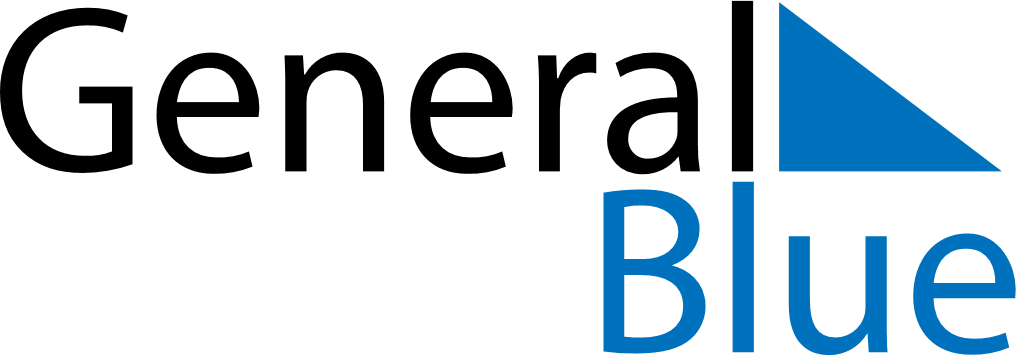 February 2020February 2020February 2020February 2020PhilippinesPhilippinesPhilippinesSundayMondayTuesdayWednesdayThursdayFridayFridaySaturday123456778Constitution DayLantern Festival91011121314141516171819202121222324252627282829EDSA Revolution Anniversary